ΕΛΛΗΝΙΚΗ ΔΗΜΟΚΡΑΤΙΑ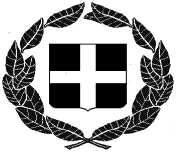 ΥΠΟΥΡΓΕΙΟ ΠΑΙΔΕΙΑΣ & ΘΡΗΣΚΕΥΜΑΤΩΝΠΕΡ/ΚΗ Δ/ΝΣΗ Π/ΘΜΙΑΣ & Δ/ΘΜΙΑΣ ΕΚΠ/ΣΗΣ	Σταυρούπολη : 27/10/2021ΚΕΝΤΡΙΚΗΣ ΜΑΚΕΔΟΝΙΑΣ		Αρ.Πρωτ.:  583ΔΔΕ ΔΥΤΙΚΗΣ ΘΕΣ/ΝΙΚΗΣ3ο ΓΕΛ Σταυρούπολης			ΘΕΜΑ : Πρόσκληση εκδήλωσης ενδιαφέροντος για την πραγματοποίηση πενθήμερης εκπαιδευτικής εκδρομής Γ΄ Λυκείου (Αθήνα ή Ηράκλειο Κρήτης) Σύμφωνα με την υπ΄αριθμ. 20883/ΓΓΔ/12-02-2020 και το ΦΕΚ 456Β΄/13-2-2020, προκηρύσσεται διαγωνισμός για την πραγματοποίηση πενθήμερης εκπαιδευτικής επίσκεψης μαθητών και μαθητριών της Γ΄ Τάξης  του σχολείου μας με προορισμό την Αθήνα ή την Κρήτη.Δικαίωμα συμμετοχής έχουν, σύμφωνα με το νόμο, μόνον ταξιδιωτικά γραφεία που διαθέτουν ισχύουσα άδεια λειτουργίας.ΣΤΟΙΧΕΙΑ ΕΚΔΡΟΜΗΣΟι οικονομικές προσφορές θα πρέπει:Να αναφέρουν την τιμή ανά μαθητή/τρια καθώς και τη συνολική τιμή της εκδρομής (αμφότερες με ΦΠΑ) για τους διαφορετικούς αριθμούς μαθητών/τριών και για τους δύο διαφορετικούς προορισμούς.Να συνοδεύονται από Υπεύθυνη Δήλωση ότι το πρακτορείο διαθέτει υποχρεωτική ασφάλιση αστικής και επαγγελματικής ευθύνης διοργανωτή σύμφωνα με την κείμενη νομοθεσία. Επίσης ιατροφαρμακευτική ασφάλιση, η οποία να καλύπτει όλα τα έξοδα σε περίπτωση ατυχήματος ή ασθένειας μαθητή/τριας ή καθηγητή/τριας.Να υπάρχει πρόγραμμα της εκδρομής με επισκέψεις:Για την Αθήνα: Ναύπλιο, Σούνιο, Χαλκίδα.Για την Κρήτη: Χανιά, Άγιο Νικόλαο, Ρέθυμνο-Αρκάδι.Τις υπόλοιπες ημέρες ξενάγηση σε αρχαιολογικούς χώρους και μουσεία.Δωρεάν συμμετοχή των συνοδών καθηγητών/τριών.Το λεωφορείο ή τα λεωφορεία να είναι σύγχρονα και σε άρτια κατάσταση, σύμφωνα με την κείμενη νομοθεσία και με βάση τα υγειονομικά πρωτόκολλα λόγω Covid-19, διαθέσιμα καθ’ όλη τη διάρκεια της εκδρομής. Να υπάρχει συνοδός εκδρομής από το πρακτορείο, ξεναγός όπου χρειαστεί και σε κάθε λεωφορείο να υπάρχουν υποχρεωτικά δύο οδηγοί (η αναχώρηση θα γίνει από το χώρο του σχολείου και η επιστροφή στον ίδιο χώρο).Δωρεάν συμμετοχές μαθητών.Να κατατεθούν σε κλειστούς φακέλους στο Γραφείο της Διεύθυνσης του 3ου ΓΕΛ Σταυρούπολης.Το αναλυτικό πρόγραμμα της εκδρομής θα καθοριστεί από το σχολείο και οι αναλυτικοί όροι της εκδρομής θα συμπεριληφθούν στο ιδιωτικό συμφωνητικό,  που θα υπογραφεί με το ταξιδιωτικό γραφείο που θα επιλεγεί. Καταληκτική ημερομηνία κατάθεσης προσφορών:Παρασκευή 5 Νοεμβρίου 2021 και ώρα 12:00.	Η Διευθύντρια	Βαλεντίνη Γιγαντίδου 	ΠΕ81-Πολ.Μηχ. & ΑρχιτεκτόνωνΔιεύθυνση:Περικλέους 21ΔΔΕ Δυτικής Θεσσαλονίκης(για ανάρτηση στο διαδίκτυο)Τ.Κ. – Πόλη:56431ΔΔΕ Δυτικής Θεσσαλονίκης(για ανάρτηση στο διαδίκτυο)Τηλέφωνο :2310659261ΠΡΟΣ:ΔΔΕ Δυτικής Θεσσαλονίκης(για ανάρτηση στο διαδίκτυο)Fax:2310659261ΠΡΟΣ:ΔΔΕ Δυτικής Θεσσαλονίκης(για ανάρτηση στο διαδίκτυο)E-mail:mail@3lyk-stay.thess.sch.grΔΔΕ Δυτικής Θεσσαλονίκης(για ανάρτηση στο διαδίκτυο)Πληροφορίες:Βαλεντίνη Γιγαντίδου ΔΔΕ Δυτικής Θεσσαλονίκης(για ανάρτηση στο διαδίκτυο)ΧρόνοςΣτο διάστημα από 1/12/2021 έως 10/12/2021Τόπος1η προσφορά: Αθήνα 2η προσφορά : Ηράκλειο ΚρήτηςΔιάρκειαΠέντε  (5) ημέρες –Τέσσερις (4) διανυκτερεύσειςΣυμμετέχοντες65 (±2) μαθητές/τριεςκαι 4 (τέσσερις) συνοδοί καθηγητές/τριεςΚατάλυμαΞενοδοχείο 4* ΔωμάτιαΤρίκλινα κατά βάση για τους/τις μαθητές/τριες, μονόκλινα για τους/τις συνοδούς καθηγητές/τριεςΔιατροφήΝα περιλαμβάνεται το πρωινό γεύμα και να δοθεί προσφορά για 1 γεύμα ή βραδινό Μεταφορικό Μέσο	1.Λεωφορείο ή λεωφορεία για μετάβαση και επιστροφή στην Αθήνα και λεωφορείο για τις μετακινήσεις εντός του Πολεοδομικού συγκροτήματος της Αθήνας.2.Αεροπλάνο για την Κρήτη μετάβαση και επιστροφή και λεωφορείο ή λεωφορεία για τις μετακινήσεις εντός της νήσου.